Муниципальное казённое общеобразовательное учреждение«Ново-Дмитриевская средняя общеобразовательная школа»Тарумовского района Республики ДагестанУтверждаю Зам директора по ВРМанапова К.Т.10.09.2018гПландеятельности ученического самоуправленияна 2018-2019 уч годПлан деятельности ученического самоуправленияМКОУ «Ново-Дмитриевская СОШ» Основными задачами Школьного (ученического) самоуправления являются:социализация учащихся;выявление и поддержка учащихся с активной жизненной позицией;создание условий для реализации творческого потенциала учащихся;развитие у участников органов Школьного (ученического) самоуправления умения аргументировано отстаивать свое мнение на основе толерантного общения.При организации деятельности органов школьного самоуправления используются следующие принципы:  принцип равноправия;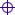   принцип выборности;  принцип обновляемости и преемственности;  принцип открытости и гласности;  принцип демократии;  принцип законности;  принцип целесообразности;  принцип представительства;  принцип гуманности;  принцип коллегиальности и персональности;  принцип совета и согласия;  принцип свободы и самодеятельности;  принцип критики и самокритики;  принцип распределения полномочий;План работы органов школьного (ученического) самоуправления на 2018-2019 учебный год.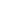 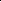 СрокиОбщешкольныеУченический СоветмероприятияСентябрьДень Знаний1.Разработка и утверждение планаДень городаработы на год. ВыборыДень солидарности в борьбе спредседателя УСтерроризмом2.Школьные КТД:- праздничная линейка 1 сентября- праздничная линейка 1 сентября- Фотовыствка «Лето-это маленькая- Фотовыствка «Лето-это маленькаяжизнь»жизнь»3.Старт общешкольного конкурса«Лучший класс года»4. «Памяти Беслана»4. «Памяти Беслана»ОктябрьДень Учителя1.Школьные КТД:1.Школьные КТД:1.Школьные КТД:1.Школьные КТД:- Концерт ко Дню Учителя- Концерт ко Дню Учителя- Экскурсии в школьном музее для- Экскурсии в школьном музее длявоспитанников детского садавоспитанников детского сада- Неделя профилактики алкоголизма»- Неделя профилактики алкоголизма»будущее в моих руках».Мы за здоровыйобраз жизни»-Акция « Голубь мира»3. Выпуск газеты 4 Выступления  ко Дню учителяНоябрьВсемирный деньтолерантности.Классные часы1.Школьные КТД:«Смайлик доброты»-День матери-Фотоконкурс «Вместе с мамой»,посвященный Дню Матери-  Викторина для учащихся 3-х-  Викторина для учащихся 3-хклассов «Олимпийски е игры»2. Выпуск газеты.2. Выпуск газеты.3.Благотворительная акция «Ведь так не3.Благотворительная акция «Ведь так недолжно быть на свете, чтоб былидолжно быть на свете, чтоб былинесчастливы дети»несчастливы дети»ДекабрьМесячник «Твои защитники,1.Школьные КТД1.Школьные КТДМосква»- Конкурс на лучшее украшение- Конкурс на лучшее украшениекабинета к Новому Годукабинета к Новому ГодуНовый Год- Благотворительная Рождественская- Благотворительная Рождественскаяярмаркаярмарка- Рождественский фестиваль- Рождественский фестиваль- викторина по ПДД- викторина по ПДД2. Выпуск газеты2. Выпуск газеты3. Экскурсии в школьном музее «Этих3. Экскурсии в школьном музее «Этихдней не смолкнет слава»дней не смолкнет слава»ЯнварьАкадемия школьных наук1. Анализ работы за первое полугодие1. Анализ работы за первое полугодиеАкадемия школьных наук2.Информационные часы в музее «Эхо2.Информационные часы в музее «Эхо2.Информационные часы в музее «Эхо2.Информационные часы в музее «Эхопрошедшей войны»прошедшей войны»3 Уроки мужества.3 Уроки мужества.4. Школьные КТД4. Школьные КТДФевральАкадемия школьных наук.1.Выпуск газеты1.Выпуск газетыЗащита проектов2. Экскурсии в школьном музее «Этих2. Экскурсии в школьном музее «Этихдней не смолкнет слава» дней не смолкнет слава» 3. Школьные КТД3. Школьные КТД- фестиваль патриотической песни- фестиваль патриотической песни-патриотические акции:письмо-патриотические акции:письмоветерану,открытка ветерану.ветерану,открытка ветерану.- день св. Валентина- день св. Валентина4.Подведение итогов смотра школьнойформыформы5. Конкурс «Испытай себя!»5. Конкурс «Испытай себя!»Март1.Копилка идей на весенние каникулыМеждународный женский день2.Выпуск газеты3.Школьные КТД- Праздничный концерт- Праздничный концерт- викторина по ПДД- викторина по ПДД4.Копилка идей на весенние каникулы4.Копилка идей на весенние каникулыАпрельМесячник культурного и1.  Субботникиисторического наследия2.Школьные КТД2.Школьные КТДМесячник по благоустройству-Флешмоб «Поем  песни-Флешмоб «Поем  песнитерриторииПобеды»Победы»- Квест «Зеленая планета» ко Дню птиц- Квест «Зеленая планета» ко Дню птицЭкологический месячник3.Выпуск газетыМайМесячник боевой славы,1. Школьные КТДпосвященный Дню Победы- Акция «Письмо ветерану»,- Акция «Письмо ветерану»,Последний звонок«Бессмертный полк», «Георгиевская«Бессмертный полк», «ГеоргиевскаяПоследний звонокленточка»ленточка»Подведение итогов конкурса2.Экскурсии в школьный музей«Ученик года»3.Уроки мужества3.Уроки мужества«Лучший класс года»4.4.Спортивный праздник «Папа,мама .Я4.Спортивный праздник «Папа,мама .Я– спортивная семья!»– спортивная семья!»